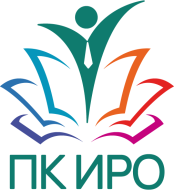 Государственное автономное учреждение дополнительного профессионального образования «Приморский краевой институт развития образования»(ГАУ ДПО ПК ИРО)ИНСТРУКТИВНО-МЕТОДИЧЕСКОЕ ПИСЬМО для учителей «О включении элементов финансовой грамотности в содержание учебного предмета «География» в образовательных организациях Приморского края». Владивосток, 2021Введение	В соответствие с Указом президента РФ «О национальных целях развития Российской Федерации на период до 2030 года», приоритетной целью государственной образовательной политики является «вхождение Российской Федерации в число десяти ведущих стран мира по качеству общего образования».Для того, чтобы обеспечить конкурентоспособность современного российского образования нужно сохранить лидирующие позиций РФ в международном исследовании качества чтения и понимания текстов PIRLS, в международном исследовании качества математического и естественнонаучного образования TIMSS и повысить уровень функциональной грамотности в международном исследовании PISA.Особое внимание при этом уделяется формированию основ функциональной финансовой грамотности обучающихся образовательных организаций, так как согласно Распоряжению Правительства РФ от 25.09.2017 № 2039-р «Об утверждении Стратегии повышения финансовой грамотности в Российской Федерации на 2017 - 2023 годы», целью государственной политики является создание основ для формирования финансово грамотного поведения населения как необходимого условия повышения уровня и качества жизни граждан. В ближайшем будущем именно нынешним школьникам предстоит развивать и совершенствовать финансовую систему страны, стать основными клиентами финансовых институтов.          Изучение основ финансовой грамотности может быть реализовано в следующих формах:- учебного предмета (часть примерного учебного плана, формируемая участниками образовательных отношений);-тематических модулей в содержании учебного предмета «География» 7–9 классы;- отдельных тем в различных учебных предметах;- элективных курсов;- во внеурочной деятельности (факультативы, кружки, клубы и т. п.).Новый ФГОС основного общего образования, утвержденный приказом Минпросвещения России от 31.05.2021 г. № 287, закрепляет изучение финансовой грамотности в образовательных организациях.В основной школе элементы финансовой грамотности войдут в преподавание таких обязательных учебных предметов как обществознание, математика и география.Данное инструктивно-методическое письмо подготовлено для образовательных организаций Приморского края с целью разъяснения положений нового ФГОС основного общего образования касающихся включения элементов финансовой грамотности в содержание учебного предмета «География», предоставления информации по образовательным ресурсам для преподавания финансовой грамотности.Элементы финансовой грамотности в учебном предмете «География» по ФГОС ООО.	45.6. Предметные результаты по предметной области   «Общественно-научные предметы» должны обеспечивать: 	45.6.3. По учебному предмету "География"                            	12) умение решать практические задачи геоэкологического содержания для определения качества окружающей среды своей местности, путей её сохранения и улучшения, задачи в сфере экономической географии для определения качества жизни человека, семьи и финансового благополучия.Включение предметного содержания Учебно-методические комплекты и электронные образовательные ресурсы по финансовой грамотности.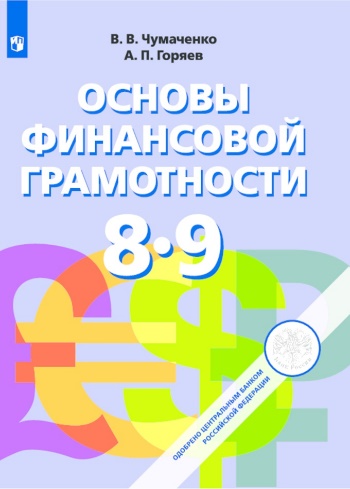 1.УМК «Основы финансовой грамотности» (8-9 кл.). Учебно-методический комплект «Основы финансовой грамотности» является составной частью учебно-методического комплекта по курсам «Обществознание» и «Экономика». Пособие содержит методические рекомендации по организации и проведению уроков. УМК  прошел предварительную экспертизу в Российской академии образования и может быть использован в образовательной программе среднего общего образования (10-11 класс).УМК простым и ясным языком освещает вопросы:Личное финансовое планирование, расходы и доходы семьи              Как сохранить и приумножить сбереженияКредитование и возможные рискиМобильные платежи и защита от мошенниковСтрахованиеНалогиПенсияЗащита от финансовых махинацийУМК «Финансовая грамотность. Современный мир» (8–9 кл.) отражает изменения, происходящие во всех сферах общества. Особо динамичными являются области науки, техники, технологий производства и оказания различных услуг, что вынуждает современного человека следовать за этими изменениями, быть активным, хорошо ориентироваться в большом потоке информации, осваивать различные не только профессиональные, но и повседневные бытовые технологии. Эти тенденции также отражаются на области личных финансов современной семьи, в том числе современного подростка. 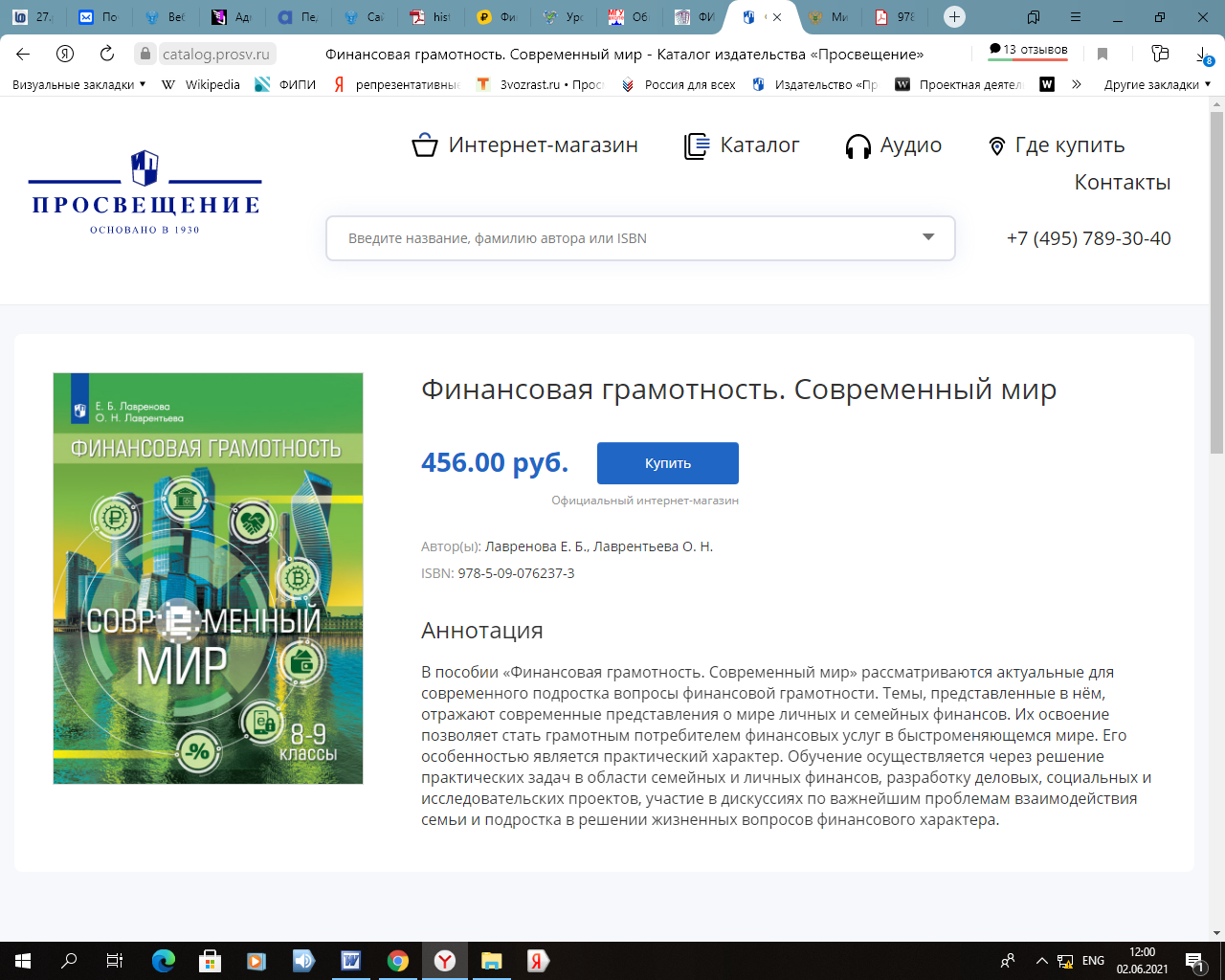 3. УМК «Финансовая грамотность. Цифровой мир» (10–11 кл.) отражает современные тенденции развития образования, имеет тесные межпредметные связи  с курсами обществознания, истории, географии, математики, направлен на формирование универсальных учебных действий, обеспечивающих развитие познавательных и коммуникативных способностей учащихся 10–11 классов.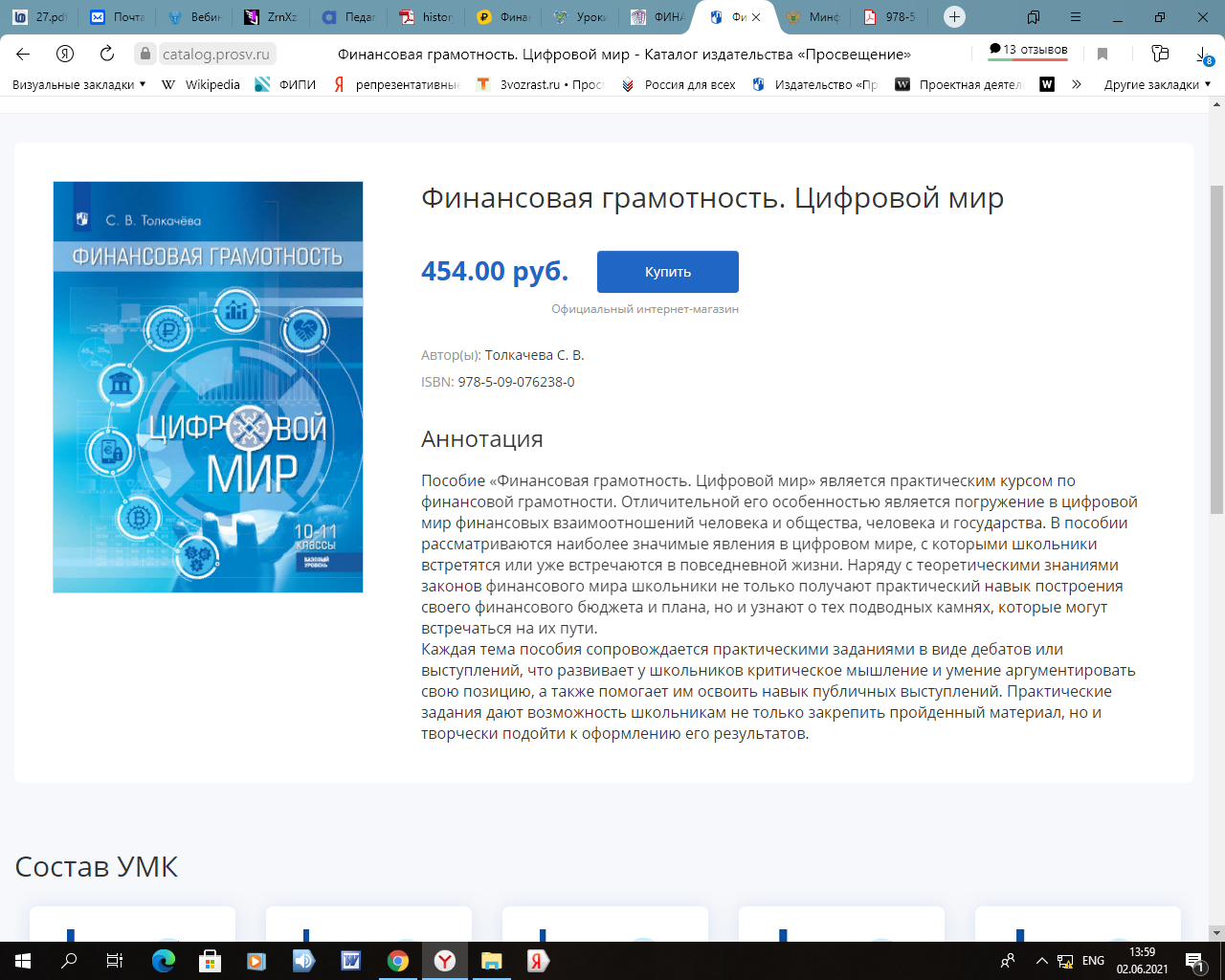 Пособие современное, написано доступно, интересно, практико-ориентированное позволяет с помощью QR-кодов, расположенных на страницах учебника, осуществлять переходы на различные информационные ресурсы по темам курса, что значительно расширяет образовательное поле, актуализирует информацию, которая постоянно обновляется. На ресурсах, ссылки на которые используются в пособии, можно найти различые формы визуализации, что будет способствовать повышению мотивации старшеклассников к изучению ФГ.   Финансовая грамотность. Сборник эталонных заданий. Пособие предназначено для формирования и оценки финансовой грамотности, которая является частью функциональной грамотности и изучается в международном сравнительном                  исследовании  PISA.
Рекомендуется к использованию в обучающих целях педагогами на уроках и во внеурочной деятельности, а также администрацией школы для организации внутришкольного мониторинга функциональной грамотности учащихся 10-13 лет.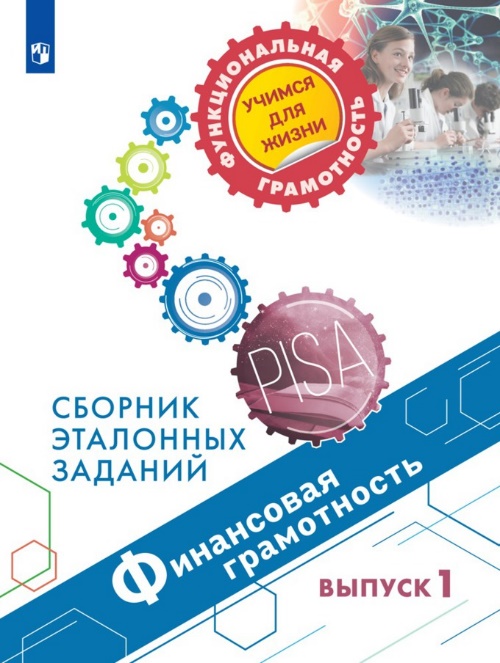 Структура пособия: Пособие содержит обращение к учащемуся 10-13 лет, разъясняющее характер и назначение предлагаемых заданий. Первая часть пособия предназначена для школьников 10-12 лет, вторая часть – для школьников 12-13 лет. Пособие содержит:
* обучающие задания с комментированными ответами и разъяснением основных подходов к оценке выполнения;
* задания для самостоятельной работы с самооцениванием и ситуации для самостоятельного составления заданий с последующим решением в группе одноклассников;
* ответы к заданиям для самостоятельной работы;
* измерительные материалы.
Пособие способствует формированию следующих умений:
* оценивать финансовую проблему;
* принимать эффективные решения в разнообразных финансовых ситуациях;
* рассуждать о жизненной ситуации, о действующих в ней людях, действиях и решениях этих людей;
* находить нужную информацию в предложенных описаниях и анализировать её.Таблица 2. «Сайты, на которых представлены образовательные и просветительские продукты по финансовой грамотности»ПОДГОТОВИЛА:доцент кафедры акмеологии и социально-гуманитарного образованияВ.В. Балицкая КлассРазделы финансовой грамотностиРазделы содержания географииПрактические задания7Человек и государство Личное финансовое планирование и семейный бюджетГородское и сельское население.Материки и страныАнализ расходов жителей городов и сёл.Анализ видов деятельности. Анализ жилищных условий.Изучение валют разных стран.Стоимость путешествий. Оценка качества жизни в разных странах8Личное финансовое планирование и семейный бюджет. Человек и государство Человеческий капитал Национальное богатство и наследие. Города и сельские поселения .Занятость населения. Экологическая безопасность России.Анализ ИЧР. Человеческий капитал.Анализ расходов жителей городов и сёл.Анализ видов деятельности. Анализ жилищных условийТрудовые взаимоотношения.Профессии, образование. Человеческий капиталАнализ территории с учётом экологической безопасности9Современные деньги и операции с ними.Услуги финансовых организаций(кредитование, сбережение, инвестирование). Человек и государство Хозяйство России (экономика).Электроэнергетика. Транспортная инфраструктура.Социальная инфраструктура.Информационная инфраструктураИнвестиционная привлекательность регионов.Связанные профессии.  Анализ стоимости электроэнергии.Территориальное разделение трудаАнализ особенностей ценообразования различных видов передвиженийБанковские и финансовые услуги. Торговля. РекреацияПерсональная информация.Государственные услуги онлайн .Электронные финансовые операцииНазвание ресурса и адресЧто представленоКто создал и в рамках какой деятельностиНаличие экспертизыФедеральные ресурсыФедеральные ресурсыФедеральные ресурсыФедеральные ресурсыПортал «Дружи с финансами» https://vashifinanc y.ru/Большинство образовательных и просветительских ресурсов, созданных в рамках Проекта.Минфин России в рамках проекта по повышению финансовой грамотности.Экспертизе подлежат все просветительские и образовательные продукты, программы и ресурсыПросветительски й портал«ХочуМогуЗнаю»https://хочумогузнаю.рфМатериалы сайта содержат информацию о правах потребителей финансовых услуг, законодательную базу, интерактивные материалы для самостоятельного изучения правил пользования такимиМинфин России в рамках проекта по повышению финансовой грамотности; при участии Роспотребнадзора.Экспертизе подлежат все просветительские и образовательные продукты, программы и ресурсыуслугамиСайт Федерального методического центра по финансовой грамотности системы общего и среднего профессионально го образования. https://fmc.hse.ru/.Вся информация и материалы для Педагогов, которые внедряют программы повышения финансовой грамотности в свою деятельность.НИУ ВШЭ по заказу Минфина РоссииЭкспертизе подлежат все просветительские и образовательные продукты, программы и ресурсыФедеральный сетевой методический центрhttps://fingra mota.econ.msu.ru/Вся информация и материалы для Преподавателей вузов, которые внедряют программы повышения финансовой грамотности в свою деятельность.Экономический факультет МГУ им. М.В.Ломоносова по заказу Минфина России.Экспертизе подлежат все просветительские и образовательные продукты, программы и ресурсыОфициальный сайтВсероссийского чемпионата по ФГ и Школе вожатых https://fincup.ru/ , раздел «Библиотека чемпионата»; «Библиотека школы вожатых»Учебно-методические материалы по Чемпионату по ФГ и Школе вожатых.ООО «Кейс-игра» по заказу Минфина РоссииЭкспертизе подлежат все просветительские и образовательные продукты, программы и ресурсыСайт Национального центра финансовой грамотности http://ncfg.ru/Информация по неделям финансовой грамотности детей и молодежи, Неделям Сбережения, работе со взрослым населением, библиотеками и пр.НЦФГ — один из ключевых партнеров Минфина России по Проекту, большинство представленных программ повышения ФГ выполнены по заказу Минфина России.Экспертизе подлежат все просветительские и образовательные продукты и программы, в которых указано, что выполнено по заказу Минфина РоссииОбразовательные продукты ПАКК: https://edu.pacc.ru/Просветительские и образовательные продукты и материалы по ФГЗАО ПАКК - один из ключевых партнеров Минфина России по Проекту, большинство представленных программ и ресурсов для повышения ФГ выполнены по заказу Минфина России.Экспертизе подлежат все просветительские и образовательные продукты и программы, в которых указано, что выполнено по заказу Минфина РоссииТесты для оценки уровня финансовой грамотности http://finance.instra o.ru/fin/Инструментарий определения уровня сформированности функциональной финансовой грамотности для учащихся 4-ого и 9ого классов.ФГБНУ ИСРОРАО по заказу Минфина РоссииЭкспертиза Минфина РоссииСетевой комплекс информационног о взаимодействия субъектов Российской Федерации в проекте «Монито ринг формирования функциональной грамотности учащихся»: http://skiv.instrao.r и/ Информация по мониторингу функциональной грамотности, в том числе финансовойРАО по заказу Минпросвещения РоссииФГБНУ ИСРО - научная организация, выполняет государственное задание по заказу Минпросвещения России